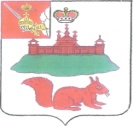 АДМИНИСТРАЦИЯ  КИЧМЕНГСКО-ГОРОДЕЦКОГО МУНИЦИПАЛЬНОГО РАЙОНА  ВОЛОГОДСКОЙ ОБЛАСТИПОСТАНОВЛЕНИЕ                от 31.07.2020    № 526                    с. Кичменгский ГородокОб утверждении перечня должностных лиц, уполномоченных составлять протоколы об административных правонарушениях       В соответствии со статьей 9.1. Закона Вологодской области от 08.12.2010 года № 2429-ОЗ «Об административных правонарушениях в Вологодской области», решением Муниципального Собрания Кичменгско-Городецкого муниципального района от 26.10.2018 года № 91 «Об утверждении структуры администрации района» администрация района ПОСТАНОВЛЯЕТ:Утвердить перечень должностных лиц органов местного самоуправления Кичменгско-Городецкого муниципального района, уполномоченных составлять протоколы об административных правонарушениях, предусмотренных законом Вологодской области от 08.12.2010 года № 2429-ОЗ «Об административных правонарушениях в Вологодской области» (с последующими изменениями и дополнениями) согласно приложению к настоящему постановлению.Признать утратившими силу:- постановление администрации Кичменгско-Городецкого муниципального района от 17.01.2019 года № 29 «Об утверждении перечня должностных лиц, уполномоченных составлять протоколы об административных правонарушениях» за исключением пункта 2 постановления;- постановление администрации Кичменгско-Городецкого муниципального района от 07.04.2020 года № 290 «О внесении изменений в постановление администрации района от 17.01.2019 № 29»;- постановление администрации Кичменгско-Городецкого муниципального района от 24.04.2020 года № 329 «О внесении изменений в постановление администрации района от 17.01.2019 № 29»;3. Настоящее постановление вступает в силу после его официального опубликования в районной газете «Заря Севера», распространяется на правоотношения, возникшие с 01 января 2019 года, и подлежит размещению на официальном сайте Кичменгско-Городецкого муниципального района в информационно-телекоммуникационной сети «Интернет».Руководитель администрации района                                                С.А. ОрдинПриложение к постановлению администрации Кичменгско-Городецкого муниципального района от 31.07.2020г года № 526ПЕРЕЧЕНЬ ДОЛЖНОСТНЫХ ЛИЦ ОРГАНОВ МЕСТНОГО САМОУПРАВЛЕНИЯ КИЧМЕНГСКО-ГОРОДЕЦКОГО МУНИЦИПАЛЬНОГО РАЙОНА, УПОЛНОМОЧЕННЫХ СОСТАВЛЯТЬ ПРОТОКОЛЫ ОБ АДМИНИСТРАТИВНЫХ ПРАВОНАРУШЕНИЯХ, ПРЕДУСМОТРЕННЫХ ЗАКОНОМ ВОЛОГОДСКОЙ ОБЛАСТИ ОТ 08.12.2010 ГОДА № 2429-ОЗ «ОБ АДМИНИСТРАТИВНЫХ ПРАВОНАРУШЕНИЯХ В ВОЛОГОДСКОЙ ОБЛАСТИ»№/№Наименование органов и должностных лиц местного самоуправления Кичменгско-Городецкого муниципального районаСтатьи закона Вологодской области «Об административных правонарушениях в Вологодской области», по которым должностные лица органов местного самоуправления имеют право составлять протоколы об административных правонарушениях1Руководитель администрации районаСтатья 6.1. Нарушение порядка использования (воспроизведения) флага Вологодской области, герба Вологодской области, флага муниципального образования области, герба муниципального образования области, а равно их изображения.Статья 6.2. Посягательство на флаг Вологодской области, герб Вологодской области, флаг муниципального образования области, герб муниципального образования области.Статья 6.3. Непредоставление сведений (документов, материалов) или нарушение порядка и сроков предоставления информации государственным органам области, органам местного самоуправления, должностным лицам указанных органов в случаях, предусмотренных областным законодательством.Статья 6.4. Невыполнение законных требований депутата Законодательного Собрания области, депутата представительного органа муниципального образования.2Первый заместитель руководителя администрации районаСтатья 1.12. Нарушение законодательства об организации предоставления государственных и муниципальных услуг.Статья 1.18. Семейно-бытовое дебоширство.Статья 6.1. Нарушение порядка использования (воспроизведения) флага Вологодской области, герба Вологодской области, флага муниципального образования области, герба муниципального образования области, а равно их изображения.Статья 6.2. Посягательство на флаг Вологодской области, герб Вологодской области, флаг муниципального образования области, герб муниципального образования области.Статья 6.3. Непредоставление сведений (документов, материалов) или нарушение порядка и сроков предоставления информации государственным органам области, органам местного самоуправления, должностным лицам указанных органов в случаях, предусмотренных областным законодательством.Статья 6.4. Невыполнение законных требований депутата Законодательного Собрания области, депутата представительного органа муниципального образования.Статья 6.6. Нарушение порядка использования документов постоянного хранения государственного архива области, муниципальных архивов.3Заместитель руководителя администрации по экономике и сельскому хозяйству Статья 1.5. Нарушение порядка выпуска, прогона, выпаса сельскохозяйственных животных, домашней птицы. Статья 1.6. Беспривязное содержание вьючных и (или) верховых животных в городе или другом населенном пункте, оставление их без надзора, выпас на земельных участках общего пользования или в запрещенных для этого местах.Статья 1.7. Нарушение порядка осуществления деятельности по обращению с животными без владельцев.Статья 1.10. Торговля, организация общественного питания или бытового обслуживания в неустановленных местах.Статья 1.12. Нарушение законодательства об организации предоставления государственных и муниципальных услуг.Статья 1.13. Нарушение порядка организации ярмарок и требований к организации продажи товаров (выполнения работ, оказания услуг) на них.Статья 1.14. Размещение и (или) эксплуатация нестационарных торговых объектов с нарушением схемы размещения нестационарных торговых объектов.Статья 1.15. Нарушение установленных законом области ограничений в сфере розничной продажи безалкогольных тонизирующих напитков.Статья 1.19. Нарушение установленных законом области ограничений в сфере розничной продажи и использования электронных систем доставки никотина, жидкостей для электронных систем доставки никотина.Статья 3.11. Невнесение платы за пользование на платной основе парковками (парковочными местами).Статья 4.1. Безбилетный проезд в транспорте общего пользования по маршрутам в городском (поселковом) или пригородном сообщении.Статья 4.2. Нарушение правил провоза ручной клади, багажа в транспорте общего пользования по маршрутам в городском (поселковом) или пригородном сообщении.4Заместитель руководителя администрации района по развитию инфраструктуры и экологии Статья 1.3. Выбрасывание предметов с крыш, балконов, лоджий или из окон жилых домов, иных зданий, сооружений, транспорта.Статья 1.7. Нарушение порядка осуществления деятельности по обращению с животными без владельцев.».Статья 3.5. Нарушение нормативных правовых актов области в сфере обращения с отходами.Статья 3.7. Нарушение порядка деятельности и правил содержания мест погребения.4.5 Статья 3.8. Нанесение надписей, рисунков и графических изображений в местах, не отведенных для этих целей органами местного самоуправленияСтатья 3.9. Уничтожение редких и находящихся под угрозой исчезновения видов животных или растений, занесенных в Красную книгу Вологодской области.Статья 3.11. Невнесение платы за пользование на платной основе парковками (парковочными местами).5Управляющий деламиСтатья 6.3. Непредоставление сведений (документов, материалов) или нарушение порядка и сроков предоставления информации государственным органам области, органам местного самоуправления, должностным лицам указанных органов в случаях, предусмотренных областным законодательством.Статья 6.4. Невыполнение законных требований депутата Законодательного Собрания области, депутата представительного органа муниципального образования.Статья 6.6. Нарушение порядка использования документов постоянного хранения государственного архива области, муниципальных архивов.6Управление культуры, молодежной политики, туризма и спорта администрации района: начальник управления, заместитель начальника управления, главный специалистСтатья 1.12. Нарушение законодательства об организации предоставления государственных и муниципальных услуг.Статья 1.18. Семейно-бытовое дебоширство.7Управление образования администрации района: начальник управления, заместитель начальника управления, главный специалист Статья 1.12. Нарушение законодательства об организации предоставления государственных и муниципальных услуг.Статья 1.18. Семейно-бытовое дебоширство.8Отдел земельно-имущественных отношений администрации района: начальник отдела, заместитель начальника отделаСтатья 1.6. Беспривязное содержание вьючных и (или) верховых животных в городе или другом населенном пункте, оставление их без надзора, выпас на земельных участках общего пользования или в запрещенных для этого местах.Статья 1.12. Нарушение законодательства об организации предоставления государственных и муниципальных услуг.8.3 Статья 3.1(11). Нарушение требований муниципальных правовых актов к участию собственников и (или) иных законных владельцев зданий, строений, сооружений, земельных участков, за исключением собственников и (или) иных законных владельцев помещений в многоквартирных домах, земельные участки под которыми не образованы или образованы по границам таких домов, в содержании прилегающих территорий9Отдел жилищно-коммунального и дорожного хозяйства администрации района: начальник отдела, заместитель начальника отдела Статья 1.3. Выбрасывание предметов с крыш, балконов, лоджий или из окон жилых домов, иных зданий, сооружений, транспорта.Статья 1.12. Нарушение законодательства об организации предоставления государственных и муниципальных услуг.9.3 Статья 3.1(1). Нарушение требований муниципальных правовых актов к содержанию территорий муниципальных образований9.4 Статья 3.1(2). Нарушение требований муниципальных правовых актов к внешнему виду фасадов и ограждающих конструкций9.5 Статья 3.1(3). Нарушение требований муниципальных правовых актов к содержанию и восстановлению элементов благоустройства9.6 Статья 3.1(4). Нарушение требований муниципальных правовых актов к организации освещения территории муниципального образования9.7 Статья 3.1(5). Нарушение требований муниципальных правовых актов к организации озеленения территории муниципального образования9.8 Статья 3.1(6). Нарушение требований муниципальных правовых актов к размещению информации на территории муниципального образования9.9 Статья 3.1(7). Нарушение требований муниципальных правовых актов к размещению и содержанию детских и спортивных площадок, площадок для выгула животных, парковок (парковочных мест), малых архитектурных форм и прочих объектов общественного благоустройства9.10 Статья 3.1(8). Нарушение требований муниципальных правовых актов к уборке территории муниципального образования9.11 Статья 3.1(9). Нарушение требований муниципальных правовых актов к организации стоков ливневых вод9.12 Статья 3.1(10). Нарушение требований муниципальных правовых актов к порядку проведения земляных работ9.13 Статья 3.1(11). Нарушение требований муниципальных правовых актов к участию собственников и (или) иных законных владельцев зданий, строений, сооружений, земельных участков, за исключением собственников и (или) иных законных владельцев помещений в многоквартирных домах, земельные участки под которыми не образованы или образованы по границам таких домов, в содержании прилегающих территорий9.14 Статья 3.1(12). Нарушение установленного муниципальными правовыми актами запрета на размещение транспортного средства на газонах, цветниках и иных территориях, занятых травянистыми растениями, детских и спортивных площадкахСтатья 3.5. Нарушение нормативных правовых актов области в сфере обращения с отходами.Статья 3.7. Нарушение порядка деятельности и правил содержания мест погребения.9.17 Статья 3.8. Нанесение надписей, рисунков и графических изображений в местах, не отведенных для этих целей органами местного самоуправленияСтатья 3.11. Невнесение платы за пользование на платной основе парковками (парковочными местами).10Отдел архитектуры администрации района: начальник отдела, главный специалист по вопросам градостроительства Статья 1.12. Нарушение законодательства об организации предоставления государственных и муниципальных услуг.Статья 3.1(6). Нарушение требований муниципальных правовых актов к размещению информации на территории муниципального образованияСтатья 3.1(7). Нарушение требований муниципальных правовых актов к размещению и содержанию детских и спортивных площадок, площадок для выгула животных, парковок (парковочных мест), малых архитектурных форм и прочих объектов общественного благоустройства10.4 Статья 3.1(9). Нарушение требований муниципальных правовых актов к организации стоков ливневых вод10.5 Статья 3.1(10) Нарушение требований муниципальных правовых актов к порядку проведения земляных работ10.6 Статья 3.1(11). Нарушение требований муниципальных правовых актов к участию собственников и (или) иных законных владельцев зданий, строений, сооружений, земельных участков, за исключением собственников и (или) иных законных владельцев помещений в многоквартирных домах, земельные участки под которыми не образованы или образованы по границам таких домов, в содержании прилегающих территорийСтатья 3.8. Нанесение надписей, рисунков и графических изображений в местах, не отведенных для этих целей органами местного самоуправления.11Отдел экологии и природопользования администрации района: начальник отдела, главный специалист по вопросам экологии и природопользованияСтатья 1.3. Выбрасывание предметов с крыш, балконов, лоджий или из окон жилых домов, иных зданий, сооружений, транспорта.Статья 1.6. Беспривязное содержание вьючных и (или) верховых животных в городе или другом населенном пункте, оставление их без надзора, выпас на земельных участках общего пользования или в запрещенных для этого местах.Статья 1.7. Нарушение порядка осуществления деятельности по обращению с животными без владельцев.11.4 Статья 3.1(9). Нарушение требований муниципальных правовых актов к организации стоков ливневых вод11.5 Статья 3.1(10) Нарушение требований муниципальных правовых актов к порядку проведения земляных работСтатья 3.5. Нарушение нормативных правовых актов области в сфере обращения с отходами.Статья 3.7. Нарушение порядка деятельности и правил содержания мест погребения.Статья 3.9. Уничтожение редких и находящихся под угрозой исчезновения видов животных или растений, занесенных в Красную книгу Вологодской области.12Экономический отдел администрации района: начальник отдела, главный специалист Статья 1.10. Торговля, организация общественного питания или бытового обслуживания в неустановленных местах.Статья 1.12. Нарушение законодательства об организации предоставления государственных и муниципальных услуг.Статья 1.13. Нарушение порядка организации ярмарок и требований к организации продажи товаров (выполнения работ, оказания услуг) на них.Статья 1.14. Размещение и (или) эксплуатация нестационарных торговых объектов с нарушением схемы размещения нестационарных торговых объектов.Статья 1.15. Нарушение установленных законом области ограничений в сфере розничной продажи безалкогольных тонизирующих напитков.Статья 1.19. Нарушение установленных законом области ограничений в сфере розничной продажи и использования электронных систем доставки никотина, жидкостей для электронных систем доставки никотина.Статья 3.11. Невнесение платы за пользование на платной основе парковками (парковочными местами).Статья 4.1. Безбилетный проезд в транспорте общего пользования по маршрутам в городском (поселковом) или пригородном сообщении.Статья 4.2. Нарушение правил провоза ручной клади, багажа в транспорте общего пользования по маршрутам в городском (поселковом) или пригородном сообщении.13Отдел сельского хозяйства администрации района: начальник отдела13.1 Статья 1.5. Нарушение порядка выпуска, прогона, выпаса сельскохозяйственных животных, домашней птицы. Статья 1.6. Беспривязное содержание вьючных и (или) верховых животных в городе или другом населенном пункте, оставление их без надзора, выпас на земельных участках общего пользования или в запрещенных для этого местах.Статья 1.7. Нарушение порядка осуществления деятельности по обращению с животными без владельцев.»14Архивный отдел: начальник отдела Статья 1.12. Нарушение законодательства об организации предоставления государственных и муниципальных услуг.14.2. Статья 6.6. Нарушение порядка использования документов постоянного хранения государственного архива области, муниципальных архивов.15Отдел по профилактике правонарушений, гражданской обороне, чрезвычайным обстоятельствам, мобилизационной подготовке и защите информации: начальник отдела, заместитель начальника отдела15.1. Статья 1.1. Несоблюдение требований об обеспечении покоя граждан и тишины в ночное время.15.2. Статья 1.3. Выбрасывание предметов с крыш, балконов, лоджий или из окон жилых домов, иных зданий, сооружений, транспорта.15.3. Статья 1.11. Нарушение правил охраны жизни людей на водных объектах области.15.4. Статья 1.18. Семейно-бытовое дебоширство.15.6. Статья 6.1. Нарушение порядка использования (воспроизведения) флага Вологодской области, герба Вологодской области, флага муниципального образования области, герба муниципального образования области, а равно их изображения.15.7. Статья 6.2. Посягательство на флаг Вологодской области, герб Вологодской области, флаг муниципального образования области, герб муниципального образования области.15.8.  Статья 6.10. Неисполнение решения антитеррористической комиссии Вологодской области, антитеррористической комиссии муниципального образования Вологодской области (в части неисполнения решения антитеррористической комиссии Кичменгско-Городецкого муниципального района Вологодской области)